Albany, NY 12239SECTION 211 APPLICATIONApplication for Pension Waiver Pursuant to Section 211 of the New York State Retirement and Social Security Law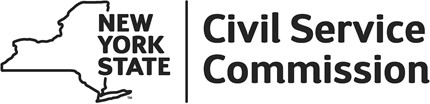 CSC-1 (9/19)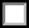 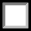 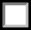 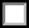 GENERAL INFORMATIONSection 150 of the Civil Service Law provides, generally, that a retiree's pension shall be suspended during periods of reemployment in the public service. Section 211 of the Retirement and Social Security Law provides for the reemployment of a retiree under certain circumstances without loss or diminution of pension. This Law has several requirements which are reviewed by the State Civil Service Commission in reaching a determination. Section 212 of the Retirement and Social Security Law provides for the reemployment of a retired public employee, with an earnings limitation (currently $30,000), without loss or diminution of pension. However, there are no earnings limitations on or after the calendar year in which the retiree attains age sixty-five. Information on current limitation and procedures for approval is available from the New York State Retirement System. http://www.osc.state.ny.us/retire/Commission approval is not approval of an appointment. For agencies subject to the Civil Service Law, the appointment must meet the requirements of all applicable laws, including the Civil Service Law, rules and regulations, and policies for that agency. Questions about civil service appointments should be directed to the agency having jurisdiction. For further information regarding the New York State Civil Service Commission please visit our web site at http://www.cs.ny.gov/commission/.EARNINGS LIMITATIONSIf the retiree returns to work for a former employer, the earnings may be subject to earnings limitations. The term "former employer" means the state or a political subdivision, public corporation, school district, board of cooperative educational services, county vocational education and extension board, or an agency or organization which contributes as a participating employer in a retirement system or pension plan administered by the state or any of its civil divisions, which directly paid the salary or compensation of a retired person at any time during the two years immediately preceding his/her retirement and who paid the salary on which the retiree's retirement allowance is based.Please see Retirement and Social Security Law §211 for details regarding these earning limitations.Return form to:Municipal Service DivisionNew York State Civil Service Commission Albany, New York 12239SECTION ARequesting EmployerRequesting EmployerRequesting EmployerRequesting EmployerRetiree’s Last Name, First Name, and Middle InitialRetiree’s Last Name, First Name, and Middle InitialRetiree’s Last Name, First Name, and Middle InitialRetiree’s Last Name, First Name, and Middle InitialRetiree’s Last Name, First Name, and Middle InitialRetiree’s Last Name, First Name, and Middle InitialSECTION AEmployer’s Mailing Address, Street, City, State, ZipEmployer’s Mailing Address, Street, City, State, ZipEmployer’s Mailing Address, Street, City, State, ZipEmployer’s Mailing Address, Street, City, State, ZipRetiree’s Mailing Address, Street, City, State, ZipRetiree’s Mailing Address, Street, City, State, ZipRetiree’s Mailing Address, Street, City, State, ZipRetiree’s Mailing Address, Street, City, State, ZipRetiree’s Mailing Address, Street, City, State, ZipRetiree’s Mailing Address, Street, City, State, ZipSECTION ATitle of Position to be Filled by RetireeTitle of Position to be Filled by RetireeTitle of Position to be Filled by RetireeTitle of Position to be Filled by RetireeJob Code (State agency use only)Job Code (State agency use only)Job Code (State agency use only)Job Code (State agency use only)Job Code (State agency use only)Job Code (State agency use only)SECTION AJurisdictional Classification of Position Non-Comp. ( Policy Influencing  Non-Policy Influencing)  Exempt	 Competitive  Unclass.   Labor   Other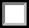 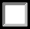 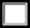 Jurisdictional Classification of Position Non-Comp. ( Policy Influencing  Non-Policy Influencing)  Exempt	 Competitive  Unclass.   Labor   OtherJurisdictional Classification of Position Non-Comp. ( Policy Influencing  Non-Policy Influencing)  Exempt	 Competitive  Unclass.   Labor   OtherJurisdictional Classification of Position Non-Comp. ( Policy Influencing  Non-Policy Influencing)  Exempt	 Competitive  Unclass.   Labor   OtherAppointment TypeAppointment TypeAppointment TypeDuration of Waiver(Two-Year Maximum)From ToDuration of Waiver(Two-Year Maximum)From ToAnticipated Annual Earnings$SECTION AJurisdictional Classification of Position Non-Comp. ( Policy Influencing  Non-Policy Influencing)  Exempt	 Competitive  Unclass.   Labor   OtherJurisdictional Classification of Position Non-Comp. ( Policy Influencing  Non-Policy Influencing)  Exempt	 Competitive  Unclass.   Labor   OtherJurisdictional Classification of Position Non-Comp. ( Policy Influencing  Non-Policy Influencing)  Exempt	 Competitive  Unclass.   Labor   OtherJurisdictional Classification of Position Non-Comp. ( Policy Influencing  Non-Policy Influencing)  Exempt	 Competitive  Unclass.   Labor   OtherPermanentTemporary ProvisionalDuration of Waiver(Two-Year Maximum)From ToDuration of Waiver(Two-Year Maximum)From ToAnticipated Annual Earnings$SECTION AJurisdictional Classification of Position Non-Comp. ( Policy Influencing  Non-Policy Influencing)  Exempt	 Competitive  Unclass.   Labor   OtherJurisdictional Classification of Position Non-Comp. ( Policy Influencing  Non-Policy Influencing)  Exempt	 Competitive  Unclass.   Labor   OtherJurisdictional Classification of Position Non-Comp. ( Policy Influencing  Non-Policy Influencing)  Exempt	 Competitive  Unclass.   Labor   OtherJurisdictional Classification of Position Non-Comp. ( Policy Influencing  Non-Policy Influencing)  Exempt	 Competitive  Unclass.   Labor   OtherPermanentTemporary ProvisionalDuration of Waiver(Two-Year Maximum)From ToDuration of Waiver(Two-Year Maximum)From ToAnticipated Annual Earnings$SECTION AJurisdictional Classification of Position Non-Comp. ( Policy Influencing  Non-Policy Influencing)  Exempt	 Competitive  Unclass.   Labor   OtherJurisdictional Classification of Position Non-Comp. ( Policy Influencing  Non-Policy Influencing)  Exempt	 Competitive  Unclass.   Labor   OtherJurisdictional Classification of Position Non-Comp. ( Policy Influencing  Non-Policy Influencing)  Exempt	 Competitive  Unclass.   Labor   OtherJurisdictional Classification of Position Non-Comp. ( Policy Influencing  Non-Policy Influencing)  Exempt	 Competitive  Unclass.   Labor   OtherPermanentTemporary ProvisionalDuration of Waiver(Two-Year Maximum)From ToDuration of Waiver(Two-Year Maximum)From ToAnticipated Annual Earnings$SECTION AJurisdictional Classification of Position Non-Comp. ( Policy Influencing  Non-Policy Influencing)  Exempt	 Competitive  Unclass.   Labor   OtherJurisdictional Classification of Position Non-Comp. ( Policy Influencing  Non-Policy Influencing)  Exempt	 Competitive  Unclass.   Labor   OtherJurisdictional Classification of Position Non-Comp. ( Policy Influencing  Non-Policy Influencing)  Exempt	 Competitive  Unclass.   Labor   OtherJurisdictional Classification of Position Non-Comp. ( Policy Influencing  Non-Policy Influencing)  Exempt	 Competitive  Unclass.   Labor   OtherDuration of Waiver(Two-Year Maximum)From ToDuration of Waiver(Two-Year Maximum)From ToAnticipated Annual Earnings$SECTION AName of Previous Public EmployerName of Previous Public EmployerName of Previous Public EmployerName of Previous Public EmployerRetirement SystemRetirement SystemRetirement SystemRetirement SystemRetirement SystemRetirement SystemSECTION AWill the retiree be employed by his or her former employer, as that term is defined in Retirement and Social Security Law (RSSL) §210?	Yes  NoWill the retiree be employed by his or her former employer, as that term is defined in Retirement and Social Security Law (RSSL) §210?	Yes  NoWill the retiree be employed by his or her former employer, as that term is defined in Retirement and Social Security Law (RSSL) §210?	Yes  NoWill the retiree be employed by his or her former employer, as that term is defined in Retirement and Social Security Law (RSSL) §210?	Yes  NoWill the retiree be employed by his or her former employer, as that term is defined in Retirement and Social Security Law (RSSL) §210?	Yes  NoWill the retiree be employed by his or her former employer, as that term is defined in Retirement and Social Security Law (RSSL) §210?	Yes  NoWill the retiree be employed by his or her former employer, as that term is defined in Retirement and Social Security Law (RSSL) §210?	Yes  NoWill the retiree be employed by his or her former employer, as that term is defined in Retirement and Social Security Law (RSSL) §210?	Yes  NoWill the retiree be employed by his or her former employer, as that term is defined in Retirement and Social Security Law (RSSL) §210?	Yes  NoWill the retiree be employed by his or her former employer, as that term is defined in Retirement and Social Security Law (RSSL) §210?	Yes  NoSECTION AIf yes, the signatories will ensure compliance with the RSSL §211 Earnings Limitations referred to on page 4 of this application.If yes, the signatories will ensure compliance with the RSSL §211 Earnings Limitations referred to on page 4 of this application.If yes, the signatories will ensure compliance with the RSSL §211 Earnings Limitations referred to on page 4 of this application.If yes, the signatories will ensure compliance with the RSSL §211 Earnings Limitations referred to on page 4 of this application.If yes, the signatories will ensure compliance with the RSSL §211 Earnings Limitations referred to on page 4 of this application.If yes, the signatories will ensure compliance with the RSSL §211 Earnings Limitations referred to on page 4 of this application.If yes, the signatories will ensure compliance with the RSSL §211 Earnings Limitations referred to on page 4 of this application.If yes, the signatories will ensure compliance with the RSSL §211 Earnings Limitations referred to on page 4 of this application.If yes, the signatories will ensure compliance with the RSSL §211 Earnings Limitations referred to on page 4 of this application.If yes, the signatories will ensure compliance with the RSSL §211 Earnings Limitations referred to on page 4 of this application.SECTION ARetiree’s SSNRetiree’s Date of BirthRetiree’s Date of BirthRetiree’s Date of BirthRetiree’s Date of BirthRetiree’s Date of BirthRetiree’s Retirement System NumberRetiree’s Retirement System NumberRetiree’s Retirement System NumberRetiree’s Retirement System NumberSECTION ADate of RetirementType of Retirement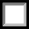 Service	DisabilityService	DisabilityService	DisabilityService	DisabilityService	DisabilityAnticipated Annual Pension AmountAnticipated Annual Pension AmountSECTION ADate of RetirementSECTION BIMPORTANT: Has the retiree previously been granted a waiver under section 211IMPORTANT: Has the retiree previously been granted a waiver under section 211IMPORTANT: Has the retiree previously been granted a waiver under section 211IMPORTANT: Has the retiree previously been granted a waiver under section 211IMPORTANT: Has the retiree previously been granted a waiver under section 211IMPORTANT: Has the retiree previously been granted a waiver under section 211IMPORTANT: Has the retiree previously been granted a waiver under section 211IMPORTANT: Has the retiree previously been granted a waiver under section 211prior to October 7, 2008	Noprior to October 7, 2008	NoSECTION BIf yes, when? From	To	For what position?If yes, when? From	To	For what position?If yes, when? From	To	For what position?If yes, when? From	To	For what position?If yes, when? From	To	For what position?If yes, when? From	To	For what position?If yes, when? From	To	For what position?If yes, when? From	To	For what position?If yes, when? From	To	For what position?SECTION BIF YES, COMPLETE NOTE 1 and NOTE 3. IF NO, COMPLETE NOTE 2 and NOTE 3.IF YES, COMPLETE NOTE 1 and NOTE 3. IF NO, COMPLETE NOTE 2 and NOTE 3.IF YES, COMPLETE NOTE 1 and NOTE 3. IF NO, COMPLETE NOTE 2 and NOTE 3.IF YES, COMPLETE NOTE 1 and NOTE 3. IF NO, COMPLETE NOTE 2 and NOTE 3.IF YES, COMPLETE NOTE 1 and NOTE 3. IF NO, COMPLETE NOTE 2 and NOTE 3.IF YES, COMPLETE NOTE 1 and NOTE 3. IF NO, COMPLETE NOTE 2 and NOTE 3.IF YES, COMPLETE NOTE 1 and NOTE 3. IF NO, COMPLETE NOTE 2 and NOTE 3.IF YES, COMPLETE NOTE 1 and NOTE 3. IF NO, COMPLETE NOTE 2 and NOTE 3.IF YES, COMPLETE NOTE 1 and NOTE 3. IF NO, COMPLETE NOTE 2 and NOTE 3.SECTION BNOTE 1 – Pre-October 7, 2008 criteria (attach all documentation and additional sheets as necessary)NOTE 1 – Pre-October 7, 2008 criteria (attach all documentation and additional sheets as necessary)NOTE 1 – Pre-October 7, 2008 criteria (attach all documentation and additional sheets as necessary)NOTE 1 – Pre-October 7, 2008 criteria (attach all documentation and additional sheets as necessary)NOTE 1 – Pre-October 7, 2008 criteria (attach all documentation and additional sheets as necessary)NOTE 1 – Pre-October 7, 2008 criteria (attach all documentation and additional sheets as necessary)NOTE 1 – Pre-October 7, 2008 criteria (attach all documentation and additional sheets as necessary)NOTE 1 – Pre-October 7, 2008 criteria (attach all documentation and additional sheets as necessary)NOTE 1 – Pre-October 7, 2008 criteria (attach all documentation and additional sheets as necessary)NOTE 1 – Pre-October 7, 2008 criteria (attach all documentation and additional sheets as necessary)SECTION B1.  Fully describe the duties of the position for which the waiver is requested.1.  Fully describe the duties of the position for which the waiver is requested.1.  Fully describe the duties of the position for which the waiver is requested.1.  Fully describe the duties of the position for which the waiver is requested.1.  Fully describe the duties of the position for which the waiver is requested.1.  Fully describe the duties of the position for which the waiver is requested.1.  Fully describe the duties of the position for which the waiver is requested.1.  Fully describe the duties of the position for which the waiver is requested.1.  Fully describe the duties of the position for which the waiver is requested.1.  Fully describe the duties of the position for which the waiver is requested.SECTION B2. Fully explain the minimum qualifications of the position. Official civil service qualifications must be used for recruitment.	NOTE: Where minimum qualifications are established by the agency (unclassified service, exempt and other) they must be included in the recruitment advertising.2. Fully explain the minimum qualifications of the position. Official civil service qualifications must be used for recruitment.	NOTE: Where minimum qualifications are established by the agency (unclassified service, exempt and other) they must be included in the recruitment advertising.2. Fully explain the minimum qualifications of the position. Official civil service qualifications must be used for recruitment.	NOTE: Where minimum qualifications are established by the agency (unclassified service, exempt and other) they must be included in the recruitment advertising.2. Fully explain the minimum qualifications of the position. Official civil service qualifications must be used for recruitment.	NOTE: Where minimum qualifications are established by the agency (unclassified service, exempt and other) they must be included in the recruitment advertising.2. Fully explain the minimum qualifications of the position. Official civil service qualifications must be used for recruitment.	NOTE: Where minimum qualifications are established by the agency (unclassified service, exempt and other) they must be included in the recruitment advertising.2. Fully explain the minimum qualifications of the position. Official civil service qualifications must be used for recruitment.	NOTE: Where minimum qualifications are established by the agency (unclassified service, exempt and other) they must be included in the recruitment advertising.2. Fully explain the minimum qualifications of the position. Official civil service qualifications must be used for recruitment.	NOTE: Where minimum qualifications are established by the agency (unclassified service, exempt and other) they must be included in the recruitment advertising.2. Fully explain the minimum qualifications of the position. Official civil service qualifications must be used for recruitment.	NOTE: Where minimum qualifications are established by the agency (unclassified service, exempt and other) they must be included in the recruitment advertising.2. Fully explain the minimum qualifications of the position. Official civil service qualifications must be used for recruitment.	NOTE: Where minimum qualifications are established by the agency (unclassified service, exempt and other) they must be included in the recruitment advertising.2. Fully explain the minimum qualifications of the position. Official civil service qualifications must be used for recruitment.	NOTE: Where minimum qualifications are established by the agency (unclassified service, exempt and other) they must be included in the recruitment advertising.SECTION B3. A formal recruitment effort must be conducted to determine that there are no other qualified non-retirees available for recruitment. If recruitment efforts are fruitless, such as hard to recruit or unique appointment process, you must provide a detailed explanation.4.Otherwise, check that you have completed and provided the following documentation:Fully describe your recruitment efforts such as, conspicuous posting of the employment opportunity within the organization, public advertising, and evidence that the New York State Job Service has been contacted in the recruitment effort.Aside from 211 experience, if any, indicate if retiree has unique skill sets and/or if the position requires unique skill sets.YOU MUST post for a reasonable duration and explain how you determined the appropriate posting period. Fully describe where you posted as well as the expected volume of circulation. Consider factors such as salary of position and location when determining the duration of posting.YOU MUST advertise for the salary you offer or explain why the salary is commensurate with experience. Attach a copy of the recruitment announcement and advertisement.You must specify the results of your recruitment effort and supply details regarding candidate responses toadvertisements, interviews, and available candidates.3. A formal recruitment effort must be conducted to determine that there are no other qualified non-retirees available for recruitment. If recruitment efforts are fruitless, such as hard to recruit or unique appointment process, you must provide a detailed explanation.4.Otherwise, check that you have completed and provided the following documentation:Fully describe your recruitment efforts such as, conspicuous posting of the employment opportunity within the organization, public advertising, and evidence that the New York State Job Service has been contacted in the recruitment effort.Aside from 211 experience, if any, indicate if retiree has unique skill sets and/or if the position requires unique skill sets.YOU MUST post for a reasonable duration and explain how you determined the appropriate posting period. Fully describe where you posted as well as the expected volume of circulation. Consider factors such as salary of position and location when determining the duration of posting.YOU MUST advertise for the salary you offer or explain why the salary is commensurate with experience. Attach a copy of the recruitment announcement and advertisement.You must specify the results of your recruitment effort and supply details regarding candidate responses toadvertisements, interviews, and available candidates.3. A formal recruitment effort must be conducted to determine that there are no other qualified non-retirees available for recruitment. If recruitment efforts are fruitless, such as hard to recruit or unique appointment process, you must provide a detailed explanation.4.Otherwise, check that you have completed and provided the following documentation:Fully describe your recruitment efforts such as, conspicuous posting of the employment opportunity within the organization, public advertising, and evidence that the New York State Job Service has been contacted in the recruitment effort.Aside from 211 experience, if any, indicate if retiree has unique skill sets and/or if the position requires unique skill sets.YOU MUST post for a reasonable duration and explain how you determined the appropriate posting period. Fully describe where you posted as well as the expected volume of circulation. Consider factors such as salary of position and location when determining the duration of posting.YOU MUST advertise for the salary you offer or explain why the salary is commensurate with experience. Attach a copy of the recruitment announcement and advertisement.You must specify the results of your recruitment effort and supply details regarding candidate responses toadvertisements, interviews, and available candidates.3. A formal recruitment effort must be conducted to determine that there are no other qualified non-retirees available for recruitment. If recruitment efforts are fruitless, such as hard to recruit or unique appointment process, you must provide a detailed explanation.4.Otherwise, check that you have completed and provided the following documentation:Fully describe your recruitment efforts such as, conspicuous posting of the employment opportunity within the organization, public advertising, and evidence that the New York State Job Service has been contacted in the recruitment effort.Aside from 211 experience, if any, indicate if retiree has unique skill sets and/or if the position requires unique skill sets.YOU MUST post for a reasonable duration and explain how you determined the appropriate posting period. Fully describe where you posted as well as the expected volume of circulation. Consider factors such as salary of position and location when determining the duration of posting.YOU MUST advertise for the salary you offer or explain why the salary is commensurate with experience. Attach a copy of the recruitment announcement and advertisement.You must specify the results of your recruitment effort and supply details regarding candidate responses toadvertisements, interviews, and available candidates.3. A formal recruitment effort must be conducted to determine that there are no other qualified non-retirees available for recruitment. If recruitment efforts are fruitless, such as hard to recruit or unique appointment process, you must provide a detailed explanation.4.Otherwise, check that you have completed and provided the following documentation:Fully describe your recruitment efforts such as, conspicuous posting of the employment opportunity within the organization, public advertising, and evidence that the New York State Job Service has been contacted in the recruitment effort.Aside from 211 experience, if any, indicate if retiree has unique skill sets and/or if the position requires unique skill sets.YOU MUST post for a reasonable duration and explain how you determined the appropriate posting period. Fully describe where you posted as well as the expected volume of circulation. Consider factors such as salary of position and location when determining the duration of posting.YOU MUST advertise for the salary you offer or explain why the salary is commensurate with experience. Attach a copy of the recruitment announcement and advertisement.You must specify the results of your recruitment effort and supply details regarding candidate responses toadvertisements, interviews, and available candidates.3. A formal recruitment effort must be conducted to determine that there are no other qualified non-retirees available for recruitment. If recruitment efforts are fruitless, such as hard to recruit or unique appointment process, you must provide a detailed explanation.4.Otherwise, check that you have completed and provided the following documentation:Fully describe your recruitment efforts such as, conspicuous posting of the employment opportunity within the organization, public advertising, and evidence that the New York State Job Service has been contacted in the recruitment effort.Aside from 211 experience, if any, indicate if retiree has unique skill sets and/or if the position requires unique skill sets.YOU MUST post for a reasonable duration and explain how you determined the appropriate posting period. Fully describe where you posted as well as the expected volume of circulation. Consider factors such as salary of position and location when determining the duration of posting.YOU MUST advertise for the salary you offer or explain why the salary is commensurate with experience. Attach a copy of the recruitment announcement and advertisement.You must specify the results of your recruitment effort and supply details regarding candidate responses toadvertisements, interviews, and available candidates.3. A formal recruitment effort must be conducted to determine that there are no other qualified non-retirees available for recruitment. If recruitment efforts are fruitless, such as hard to recruit or unique appointment process, you must provide a detailed explanation.4.Otherwise, check that you have completed and provided the following documentation:Fully describe your recruitment efforts such as, conspicuous posting of the employment opportunity within the organization, public advertising, and evidence that the New York State Job Service has been contacted in the recruitment effort.Aside from 211 experience, if any, indicate if retiree has unique skill sets and/or if the position requires unique skill sets.YOU MUST post for a reasonable duration and explain how you determined the appropriate posting period. Fully describe where you posted as well as the expected volume of circulation. Consider factors such as salary of position and location when determining the duration of posting.YOU MUST advertise for the salary you offer or explain why the salary is commensurate with experience. Attach a copy of the recruitment announcement and advertisement.You must specify the results of your recruitment effort and supply details regarding candidate responses toadvertisements, interviews, and available candidates.3. A formal recruitment effort must be conducted to determine that there are no other qualified non-retirees available for recruitment. If recruitment efforts are fruitless, such as hard to recruit or unique appointment process, you must provide a detailed explanation.4.Otherwise, check that you have completed and provided the following documentation:Fully describe your recruitment efforts such as, conspicuous posting of the employment opportunity within the organization, public advertising, and evidence that the New York State Job Service has been contacted in the recruitment effort.Aside from 211 experience, if any, indicate if retiree has unique skill sets and/or if the position requires unique skill sets.YOU MUST post for a reasonable duration and explain how you determined the appropriate posting period. Fully describe where you posted as well as the expected volume of circulation. Consider factors such as salary of position and location when determining the duration of posting.YOU MUST advertise for the salary you offer or explain why the salary is commensurate with experience. Attach a copy of the recruitment announcement and advertisement.You must specify the results of your recruitment effort and supply details regarding candidate responses toadvertisements, interviews, and available candidates.3. A formal recruitment effort must be conducted to determine that there are no other qualified non-retirees available for recruitment. If recruitment efforts are fruitless, such as hard to recruit or unique appointment process, you must provide a detailed explanation.4.Otherwise, check that you have completed and provided the following documentation:Fully describe your recruitment efforts such as, conspicuous posting of the employment opportunity within the organization, public advertising, and evidence that the New York State Job Service has been contacted in the recruitment effort.Aside from 211 experience, if any, indicate if retiree has unique skill sets and/or if the position requires unique skill sets.YOU MUST post for a reasonable duration and explain how you determined the appropriate posting period. Fully describe where you posted as well as the expected volume of circulation. Consider factors such as salary of position and location when determining the duration of posting.YOU MUST advertise for the salary you offer or explain why the salary is commensurate with experience. Attach a copy of the recruitment announcement and advertisement.You must specify the results of your recruitment effort and supply details regarding candidate responses toadvertisements, interviews, and available candidates.3. A formal recruitment effort must be conducted to determine that there are no other qualified non-retirees available for recruitment. If recruitment efforts are fruitless, such as hard to recruit or unique appointment process, you must provide a detailed explanation.4.Otherwise, check that you have completed and provided the following documentation:Fully describe your recruitment efforts such as, conspicuous posting of the employment opportunity within the organization, public advertising, and evidence that the New York State Job Service has been contacted in the recruitment effort.Aside from 211 experience, if any, indicate if retiree has unique skill sets and/or if the position requires unique skill sets.YOU MUST post for a reasonable duration and explain how you determined the appropriate posting period. Fully describe where you posted as well as the expected volume of circulation. Consider factors such as salary of position and location when determining the duration of posting.YOU MUST advertise for the salary you offer or explain why the salary is commensurate with experience. Attach a copy of the recruitment announcement and advertisement.You must specify the results of your recruitment effort and supply details regarding candidate responses toadvertisements, interviews, and available candidates.5. Fully discuss how the individual is duly qualified, competent and physically fit to perform the duties. (Note that the retiree must be qualified to perform the duties of the position, and this fact must be affirmed by signing the Certification.)6.  Describe how employment of the retiree is in the best interest of government service.SECTION BNOTE 2 – Post-October 7, 2008 criteria (attach all documentation and additional sheets as necessary):SECTION B1.  Is the retiree seeking re-employment within one year of retirement   Yes   No (If no, skip ahead to question #3.)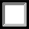 If yes, what is the date of retirement? 	 Title of position retired from: 	SECTION B2. If within one year of the date of retirement, the retiree is barred from having the same duties and responsibilities. Fully explain how retiree will have different duties and responsibilities than performed in the prior position.SECTION B3. Fully explain the minimum qualifications of the position. Official civil service qualifications must be used for recruitment.	NOTE: Where minimum qualifications are established by the agency (unclassified service, exempt and other) they must be included in the recruitment advertising.SECTION BYOU MUST select ONE of the following and provide detailed documentation and explanation that (attach additional sheets as necessary):There is an urgent need for his or her services in such position as a result of an unplanned, unpredictable, and unexpected vacancy where sufficient time is not available to recruit a qualified individual and that such hiring shall be deemed as non-permanent rather than a final filling of such position. An explanation must be provided on the circumstances which created the unplanned, unpredictable, and unexpected vacancy for which a retiree is needed (for example, did the previous incumbent resign, transfer to another position, etc.) or that recruitment efforts are fruitless, such as hard to recruit or unique appointment process.OR I have undertaken extensive recruitment efforts to fill such vacancy and as a result thereof, have determined that there are no available non-retired persons qualified to perform the duties of such position. Documentation that the employer has undertaken extensive recruitment efforts to fill such vacancy must be provided. The documentation must support the fact that there are no available non-retired persons qualified to perform the duties of such position.Check that you have completed and provided the following documentation:Fully describe your recruitment efforts such as, conspicuous posting of the employment opportunity within the organization, public advertising, and evidence that the New York State Job Service has been contacted in the recruitment effort.Aside from 211 experience, if any, indicate if retiree has unique skill sets and/or if the position requires unique skill sets.YOU MUST post for a reasonable duration and explain how you determined the appropriate posting period. Fully describe where you posted as well as the expected volume of circulation. Consider factors such as salary of position and location when determining the duration of posting.YOU MUST advertise for the salary you offer or explain why the salary is commensurate with experience. Attach a copy of the recruitment announcement and advertisement.You must specify the results of your recruitment effort and supply details regarding candidate responses toadvertisements, interviews, and available candidates.5. Fully describe, in detail, your future recruitment plan to fill this position on a permanent basis with a qualified non- retiree.5. Fully describe, in detail, your future recruitment plan to fill this position on a permanent basis with a qualified non- retiree.5. Fully describe, in detail, your future recruitment plan to fill this position on a permanent basis with a qualified non- retiree.5. Fully describe, in detail, your future recruitment plan to fill this position on a permanent basis with a qualified non- retiree.5. Fully describe, in detail, your future recruitment plan to fill this position on a permanent basis with a qualified non- retiree.5. Fully describe, in detail, your future recruitment plan to fill this position on a permanent basis with a qualified non- retiree.6.  Fully describe how the individual is duly qualified, competent and physically fit to perform the duties of such position.6.  Fully describe how the individual is duly qualified, competent and physically fit to perform the duties of such position.6.  Fully describe how the individual is duly qualified, competent and physically fit to perform the duties of such position.6.  Fully describe how the individual is duly qualified, competent and physically fit to perform the duties of such position.6.  Fully describe how the individual is duly qualified, competent and physically fit to perform the duties of such position.6.  Fully describe how the individual is duly qualified, competent and physically fit to perform the duties of such position.7.  Fully explain how employment of the retiree is in the best interest of government service.7.  Fully explain how employment of the retiree is in the best interest of government service.7.  Fully explain how employment of the retiree is in the best interest of government service.7.  Fully explain how employment of the retiree is in the best interest of government service.7.  Fully explain how employment of the retiree is in the best interest of government service.7.  Fully explain how employment of the retiree is in the best interest of government service.NOTE 3NOTE 3NOTE 3NOTE 3NOTE 3NOTE 3SECTION ACertification By Appointing AuthorityI, the appointing authority, hereby affirm under penalties of perjury as provided for in Article 210 of the Penal Law, that the statements made herein (and on attached papers) are true and correct, to the best of my knowledge, and that I have determined that the applicable criteria prescribed for approval under section 211 have been satisfied and appropriate documentation has been provided.Certification By Appointing AuthorityI, the appointing authority, hereby affirm under penalties of perjury as provided for in Article 210 of the Penal Law, that the statements made herein (and on attached papers) are true and correct, to the best of my knowledge, and that I have determined that the applicable criteria prescribed for approval under section 211 have been satisfied and appropriate documentation has been provided.Certification By Appointing AuthorityI, the appointing authority, hereby affirm under penalties of perjury as provided for in Article 210 of the Penal Law, that the statements made herein (and on attached papers) are true and correct, to the best of my knowledge, and that I have determined that the applicable criteria prescribed for approval under section 211 have been satisfied and appropriate documentation has been provided.Certification By Appointing AuthorityI, the appointing authority, hereby affirm under penalties of perjury as provided for in Article 210 of the Penal Law, that the statements made herein (and on attached papers) are true and correct, to the best of my knowledge, and that I have determined that the applicable criteria prescribed for approval under section 211 have been satisfied and appropriate documentation has been provided.Certification By Appointing AuthorityI, the appointing authority, hereby affirm under penalties of perjury as provided for in Article 210 of the Penal Law, that the statements made herein (and on attached papers) are true and correct, to the best of my knowledge, and that I have determined that the applicable criteria prescribed for approval under section 211 have been satisfied and appropriate documentation has been provided.Certification By Appointing AuthorityI, the appointing authority, hereby affirm under penalties of perjury as provided for in Article 210 of the Penal Law, that the statements made herein (and on attached papers) are true and correct, to the best of my knowledge, and that I have determined that the applicable criteria prescribed for approval under section 211 have been satisfied and appropriate documentation has been provided.SECTION A* Signature of Appointing AuthorityDatePrint Name and TitlePrint Name and TitleTelephone NumberSECTION A*NOTE: Only persons with the lawful authority to appoint may certify this form. Appointing Authorities comprised ofboards or commissions must attach a current resolution which certifies the information requested in NOTE 3.*NOTE: Only persons with the lawful authority to appoint may certify this form. Appointing Authorities comprised ofboards or commissions must attach a current resolution which certifies the information requested in NOTE 3.*NOTE: Only persons with the lawful authority to appoint may certify this form. Appointing Authorities comprised ofboards or commissions must attach a current resolution which certifies the information requested in NOTE 3.*NOTE: Only persons with the lawful authority to appoint may certify this form. Appointing Authorities comprised ofboards or commissions must attach a current resolution which certifies the information requested in NOTE 3.*NOTE: Only persons with the lawful authority to appoint may certify this form. Appointing Authorities comprised ofboards or commissions must attach a current resolution which certifies the information requested in NOTE 3.*NOTE: Only persons with the lawful authority to appoint may certify this form. Appointing Authorities comprised ofboards or commissions must attach a current resolution which certifies the information requested in NOTE 3.SECTION BCertification By RetireeI hereby affirm that under penalties of perjury as provided for in Article 210 of the Penal Law, that the statements made in this application are true and correct, to the best of my knowledge, and if applicable, I acknowledge that I am barred from performing the same duties and responsibilities that I performed in the position from which I retired for one year following my retirement.Fully describe how prior duties of the position differ (attach additional sheets as necessary).XCertification By RetireeI hereby affirm that under penalties of perjury as provided for in Article 210 of the Penal Law, that the statements made in this application are true and correct, to the best of my knowledge, and if applicable, I acknowledge that I am barred from performing the same duties and responsibilities that I performed in the position from which I retired for one year following my retirement.Fully describe how prior duties of the position differ (attach additional sheets as necessary).XCertification By RetireeI hereby affirm that under penalties of perjury as provided for in Article 210 of the Penal Law, that the statements made in this application are true and correct, to the best of my knowledge, and if applicable, I acknowledge that I am barred from performing the same duties and responsibilities that I performed in the position from which I retired for one year following my retirement.Fully describe how prior duties of the position differ (attach additional sheets as necessary).XCertification By RetireeI hereby affirm that under penalties of perjury as provided for in Article 210 of the Penal Law, that the statements made in this application are true and correct, to the best of my knowledge, and if applicable, I acknowledge that I am barred from performing the same duties and responsibilities that I performed in the position from which I retired for one year following my retirement.Fully describe how prior duties of the position differ (attach additional sheets as necessary).XCertification By RetireeI hereby affirm that under penalties of perjury as provided for in Article 210 of the Penal Law, that the statements made in this application are true and correct, to the best of my knowledge, and if applicable, I acknowledge that I am barred from performing the same duties and responsibilities that I performed in the position from which I retired for one year following my retirement.Fully describe how prior duties of the position differ (attach additional sheets as necessary).XCertification By RetireeI hereby affirm that under penalties of perjury as provided for in Article 210 of the Penal Law, that the statements made in this application are true and correct, to the best of my knowledge, and if applicable, I acknowledge that I am barred from performing the same duties and responsibilities that I performed in the position from which I retired for one year following my retirement.Fully describe how prior duties of the position differ (attach additional sheets as necessary).XSECTION BSignature of RetireeSignature of RetireeDateDateDateSECTIONE-mail Notification – Distribution of final determination will be sent through e-mail. Please provide current e-mail addresses.E-mail Notification – Distribution of final determination will be sent through e-mail. Please provide current e-mail addresses.E-mail Notification – Distribution of final determination will be sent through e-mail. Please provide current e-mail addresses.E-mail Notification – Distribution of final determination will be sent through e-mail. Please provide current e-mail addresses.E-mail Notification – Distribution of final determination will be sent through e-mail. Please provide current e-mail addresses.E-mail Notification – Distribution of final determination will be sent through e-mail. Please provide current e-mail addresses.SECTIONRequesting EmployerRequesting EmployerE-mail AddressE-mail AddressE-mail AddressE-mail AddressSECTIONRetireeRetireeE-mail AddressE-mail AddressE-mail AddressE-mail AddressSECTIONRetirement SystemRetirement SystemE-mail AddressE-mail AddressE-mail AddressE-mail AddressSECTIONDisbursing OfficerDisbursing OfficerE-mail AddressE-mail AddressE-mail AddressE-mail AddressSECTION DFor Civil Service Commission Operations Use OnlyFor Civil Service Commission Operations Use OnlyFor Civil Service Commission Operations Use OnlyFor Civil Service Commission Operations Use OnlyFor Civil Service Commission Operations Use OnlyFor Civil Service Commission Operations Use OnlySECTION DFinal DeterminationApprove From 	To 	DisapproveFinal DeterminationApprove From 	To 	DisapproveFinal DeterminationApprove From 	To 	DisapproveComments/RecommendationsComments/RecommendationsComments/RecommendationsSECTION DXXXXXXSECTION DSignatureDate